Maryland PTAC5825 University Research Ct. Suite 1300College Park, MD 20740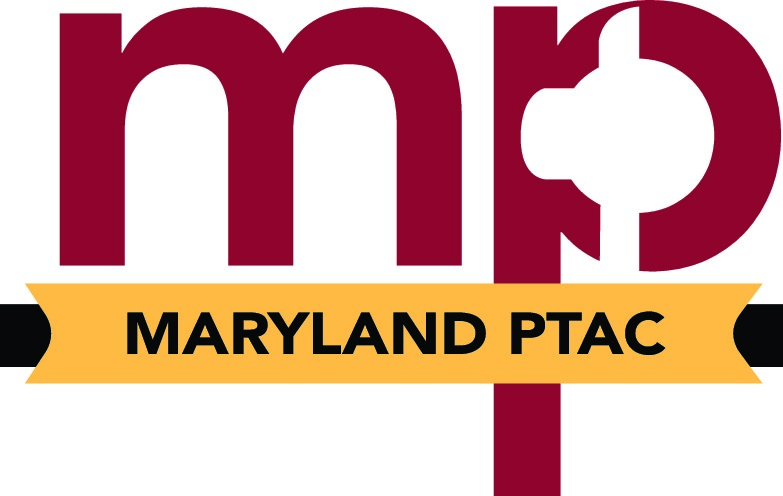 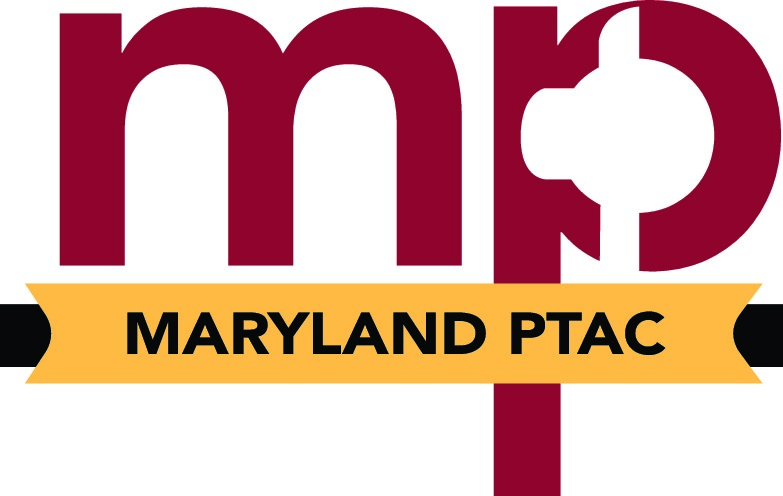 BID MATCH SERVICE FOR MDPTAC CLIENTS ONLYIf you are not a client, sign up here first, and after your first counseling session make your payment here then complete this application form, and send it to ptapadmn@umd.edu. We cannot activate a Bid Match subscription unless you have had at least ONE counseling session.Maryland PTAC’s Electronic Bid Matching service will save your company valuable time and money by locating federal, state, local, and foreign bid opportunities and delivering them to you – daily by e-mail.This service is daily with hundreds of opportunities that are matched against our client profiles.Some sources are as follows:Beta.Sam.govSmall Federal buys from DLA, electronic bulletin boards and web sitesEDI (Electronic Data Interchange) Purchases from:FACNET – Various DoD and Civilian AgenciesDepartment of Energy EDI ProgramVeteran’s Administration – VA hospitalsDAASC – DLA and Navy EDI BidsUSABID®State/County/Local Government Requisition BidsForeign Trade OpportunitiesDepartment of DefenseThe Maryland PTAC has purchased the right to provide this Bid Matching Service to our clients at a reduced cost.Using a detailed profile of your company’s capabilities, built by Maryland PTAC counselors, bid matches are delivered to you daily by email.Complete the Bid Match application below to set up your profile and begin receiving bid opportunities that match your capabilities!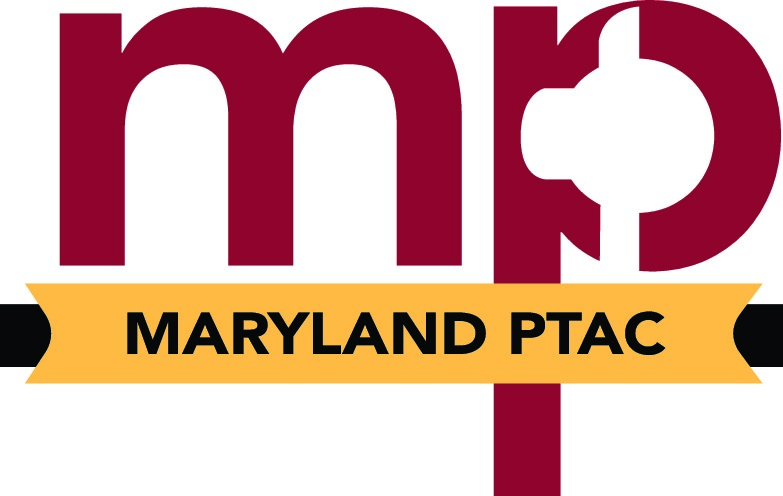                                                                                  For MD PTAC office use only:  Client # ____________________The Maryland PTAC Bid Matching ApplicationBusiness Name:       Contact Name:       Title:      (Complete all information contained in this section so we can update our records)Street Address:       City:       State:      Zip:     Phone:       Fax:       E-mail Address:        (Note:  All bid matches will be sent to this e-mail address)Are you interested in bidding on state opportunities? Yes NoIf yes, specify which states, or list nationwide for all States:      For federal contract opportunities, please note in which states you can perform:VA MD DC DE, Please specify any other(s): *Delivery service is by E-mail only.  Please check your email regularly, and contact your primary counselor if any changes need to be made to your Bid Matching account.  Your Bid Matching profile may need to be changed if you are receiving too many, or too few Bid Matching emails.  Please let us know if you feel that the matches you are receiving are not appropriate based on what your company offers, and what type of matches you are looking for so that we can change your Bid Matching profile.  A one-year subscription is $150.00.  Please submit your payment with this application.Payment Types:Credit Card: Please make your payment here.Instructions:	Complete this form, save it and email it to ptapadmn@umd.edu with ‘BID MATCH’ in the Subject Line. Bid match applications will be activated within 5 business days of receipt. Please list your company’s NAIC / SIC / PSC/FSC (up to 20 each) codes below and specific keywords your product/service(s): Please list the states you are interested in doing business and want bid information sent via e-mail:     Bid Matching application checklist.  Have you:Had at least 1 counseling session with the PTAC? Completed this Bid Match form?Listed your company’s NAIC / SIC / PSC/FSC codes and keywords?Made your payment of $150? With a full understanding of and agreement to the above, I hereby make an application for active Bid Matching status with the Maryland Procurement Technical Assistance Center.Please print legibly, sign, and date:Print Name:_____________________________________Signature: ______________________________________Date: __________________________________________ONCE YOU HAVE MADE YOUR CREDIT CARD PAYMENT HERE, SAVE THIS COMPLETED FORM AND EMAIL IT TO PTAPADMN@UMD.EDUTHANK YOU!Top of FormCATEGORY TABLE—SERVICES – Check all that apply
Code              Description
__O Misc. Category used to search all other sources
__A Research and Development
__B Special Studies and Analyses (not R & D)
__C Architect and Engineering Services
__D Information Technology Services, including Telecommunication Services
__E Purchase of Structures and Facilities
__F Natural Resources and Conservation Services
__G Social Services
__H quality Control, Testing, and Inspection Services
__J Maintenance, Repair, and Rebuilding Equipment
__K Modification Equipment
__L Technical Representative Services
__M Operation of Government-Owned Facility
__N Installation of Equipment
__P Salvage Equipment
__Q Medical Services
__R Professional, Administrative, and Management Support Services
__S Utilities and Housekeeping Services
__T Photographic, Mapping, Printing, and Publication Services
__U Education and Training Services
__V Transportation, Travel, and Relocation Services
__W Lease or Rental Equipment
__X Lease or Rental of Facilities
__Y Construction of Structures and Facilities
__Z Maintenance, Repair or Alteration of Real Property CATEGORY TABLE—SUPPLIES- Check all that apply

Code             Description 
__10 Weapons
__11 Nuclear Ordinance
__12 Fire Control Equipment
__13 Ammunition and Explosives
__14 Guided Missiles
__15 Aircraft and Airframe Structural Components
__16 Aircraft and Components and Accessories
__17 Aircraft Launching, Landing, and Ground Handling Equipment
__18 Space Vehicles
__19 Ships, Small Craft, Pontoons, and Floating Docks
__20 Ship and Marine Equipment
__22 Railway Equipment
__23 Ground Effect Vehicles, Motor Vehicles
__24 Tractors
__25 Vehicular Equipment Components
__26 Tires and Tubes
__28 Engines, Turbines, and Components
__29 Engine Accessories
__30 Mechanical Power Transmission Equipment
__31 Bearing
__32 Woodworking Machinery and Equipment
__34 Metalworking Machinery
__35 Service and Trade Equipment
__36 Special Industry Machinery
__37 Agricultural Machinery and Equipment 
__ 38 Construction, Mining, Excavating, and Highway Maintenance Equipment
__ 39 Materials Handling Equipment
__40 Rope, Cable, Chain, and Fittings
__41 Refrigeration, Air Conditioning, and Air Circulation Equipment
__42 Fire Fighting, Rescue, and Safety Equipment
__43 Pumps and Compressors
__44 Furnace, Steam Plant, and Drying Equipment
__45 Plumbing, Heating, and Sanitation Equipment
__46 Water Purification and Sewage Treatment Equipment
__47 Pipe, Tubing, Hose, and Fittings
__48 Values
__49 Maintenance and Repair Shop Equipment
__51 Hand Tools
__52 Measuring Tools
__53 Hardware and Abrasives
__54 Prefabricated Structures and Scaffolding
__55 Lumber, Millwork, Plywood, and Veneer
__56 Construction and Building Materials
__58 Communications, Detection, and Coherent Radiation Equipment
__59 Electrical and Electronic Equipment Components
__60 Fiber Optics Materials and Components, Assemblies and Access
__61 Electric Wire, and Power and Distribution
__62 Lighting Fixtures and Lamps
__63 Alarm, Signal and Security Detection Systems
__65 Medical, Dental, and Veterinary Equipment and Supplies
__66 Instruments and Laboratory Equipment
__67 Photographic
__68 Chemicals and Chemical Product
__69 Training Aides and Devices
__70 ADP Equipment Software, Supplies, and Support Equipment
__71 Furniture
__72 Household and Commercial Furnishing and Appliances
__73 Food Preparation and Serving Equipment
__74 Office Machines
__75 Office Supplies and Devices
__76 Books, Maps, and other Publications
__77 Musical Instruments, Photographs, and Home-type Radios
__78 Recreational and Athletic Equipment
__79 Cleaning Equipment and Supplies
__80 Brushes, Paints, Sealers, and Adhesives
__81 Containers, Packages, and Packing Supplies
__83 Textiles, Leather, Furs, Apparel and Shoes, Tents, Flags
__84 Clothing, Individual Equipment, and Insignia"
__85 Toiletries
__87 Agricultural Supplies
__88 Live Animals
__89 Subsistence (Food)
__91 Fuels, Lubricants, Oils, and Waxes
__93 Nonmetallic Fabricated Materials
__94 Nonmetallic Crude Materials
__95 Metal Bars, Sheets, and Shapes
__96 Ores, Minerals, and Their Primary Products
__99 MiscellaneousBottom of FormTop of FormCATEGORY TABLE—SERVICES – Check all that apply
Code              Description
__O Misc. Category used to search all other sources
__A Research and Development
__B Special Studies and Analyses (not R & D)
__C Architect and Engineering Services
__D Information Technology Services, including Telecommunication Services
__E Purchase of Structures and Facilities
__F Natural Resources and Conservation Services
__G Social Services
__H quality Control, Testing, and Inspection Services
__J Maintenance, Repair, and Rebuilding Equipment
__K Modification Equipment
__L Technical Representative Services
__M Operation of Government-Owned Facility
__N Installation of Equipment
__P Salvage Equipment
__Q Medical Services
__R Professional, Administrative, and Management Support Services
__S Utilities and Housekeeping Services
__T Photographic, Mapping, Printing, and Publication Services
__U Education and Training Services
__V Transportation, Travel, and Relocation Services
__W Lease or Rental Equipment
__X Lease or Rental of Facilities
__Y Construction of Structures and Facilities
__Z Maintenance, Repair or Alteration of Real Property CATEGORY TABLE—SUPPLIES- Check all that apply

Code             Description 
__10 Weapons
__11 Nuclear Ordinance
__12 Fire Control Equipment
__13 Ammunition and Explosives
__14 Guided Missiles
__15 Aircraft and Airframe Structural Components
__16 Aircraft and Components and Accessories
__17 Aircraft Launching, Landing, and Ground Handling Equipment
__18 Space Vehicles
__19 Ships, Small Craft, Pontoons, and Floating Docks
__20 Ship and Marine Equipment
__22 Railway Equipment
__23 Ground Effect Vehicles, Motor Vehicles
__24 Tractors
__25 Vehicular Equipment Components
__26 Tires and Tubes
__28 Engines, Turbines, and Components
__29 Engine Accessories
__30 Mechanical Power Transmission Equipment
__31 Bearing
__32 Woodworking Machinery and Equipment
__34 Metalworking Machinery
__35 Service and Trade Equipment
__36 Special Industry Machinery
__37 Agricultural Machinery and Equipment 